REICERevista Electrónica de Investigación en Ciencias EconómicasAbriendo Camino al ConocimientoFacultad de Ciencias Económicas, UNAN-ManaguaVol. 10, No. 20, julio - diciembre 2022                                  REICE       ISSN: 2308-782Xhttp://revistacienciaseconomicas.unan.edu.ni/index.php/REICErevistacienciaseconomicas@gmail.comThe Impact of Globalization and Digitalization of The Economy on The Development of E-CommerceEl impacto de la globalización y la digitalización de la economía en el desarrollo del comercio electrónicoFecha recepción: noviembre 02 del 2022Fecha aceptación: noviembre 17 del 2022DOI: 10.5377/reice.v10i20.16031Svetlana PanasenkoPlekhanov Russian University of Economics, Russia. Email: Panasenko.SV@rea.ru ORCID: https://orcid.org/0000-0002-7884-6124 Oksana KarashchukPlekhanov Russian University of Economics, Russia. Email: Karaschuk.OS@rea.ru ORCID: https://orcid.org/0000-0003-2212-5034 Elena Krasil’nikovaPlekhanov Russian University of Economics, Russia. Email: Krasilnikova.EA@rea.ruORCID: https://orcid.org/0000-0002-5707-9747 Elena MayorovaPlekhanov Russian University of Economics, Russia. Email: e_mayorova@mail.ru ORCID: https://orcid.org/0000-0002-7698-5622 Alexander NikishinPlekhanov Russian University of Economics, Russia. Email: Nikishin.AF@rea.ru ORCID: https://orcid.org/0000-0003-1545-7970 Tatyana PankinaPlekhanov Russian University of Economics, Russia. Email: Pankina.TV@rea.ru ORCID: https://orcid.org/0000-0002-4472-6386 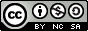 Derechos de autor 2021 REICE: Revista Electrónica de Investigación en Ciencias Económicas.  Esta obra está bajo licencia internacional Creative Commons Reconocimiento-NoComercial-CompartirIgual 4.0.Copyright (c) Revista Electrónica de Investigación en Ciencias Económicas de la Unan- ManaguaResumenEn el contexto de la globalización y digitalización de la economía, así como del período pandémico y pospandémico, se ha acentuado el desarrollo del comercio electrónico y la urgencia de asegurar la eficiencia y competitividad de las tiendas online. Un factor importante en la eficiencia y competitividad de un minorista es la satisfacción de las necesidades del cliente, que depende directamente de la calidad del servicio minorista. En este sentido, el estudio tiene como objetivo proponer un método para evaluar la calidad del servicio minorista en el comercio electrónico. El método presentado se basa en SERVQUAL y SERVPERF, desarrollándolos y adaptándolos al comercio electrónico teniendo en cuenta la especificidad de su modelo de negocio. Los autores sugieren cinco grupos de parámetros para la evaluación de la calidad del servicio minorista en línea (interacción en línea, interacción humana, confiabilidad, tangibles y garantía) que combinan un total de 21 parámetros individuales. También se calculan indicadores de calidad de resumen. La agrupación basada en evaluaciones de percepción y puntos de importancia para los enfoques de gestión óptimos para cada parámetro. El método presentado es aplicable a los competidores, lo que es casi imposible con el enfoque cuantitativo. Además, si es necesario, el método puede complementarse con indicadores cuantitativos y evaluaciones de expertos por parte de los empleados de la tienda en línea.Palabras clave: Comercio al por menor; Organización comercial; Comercio electrónico; Servicio de comercio; Calidad de servicio.Abstract  Against the backdrop of the globalization and digitalization of the economy, as well as the pandemic and post-pandemic period, the development of e-commerce and the urgency of ensuring the efficiency and competitiveness of online stores have risen. An important factor in the efficiency and competitiveness of a retailer is the satisfaction of customer needs, which is directly contingent on the quality of retail service. In this connection, the study aims to propose a method for assessing the quality of retail service in e-commerce. The presented method relies in the SERVQUAL and SERVPERF, further developing and adapting them to e-commerce minding the specificity of its business model. The authors suggest five groups of parameters for online retail service quality assessment (online interaction, human interaction, reliability, tangibles, and assurance) combining a total of 21 individual parameters. Summary quality indicators are also calculated. Grouping based on perception assessments and significance points to the management approaches optimal for each parameter. The presented method is applicable to competitors, which is almost impossible with the quantitative approach. Furthermore, if needed, the method can be supplemented by quantitative indicators and expert evaluations by online store employees. Keywords: Retail trade; Trade organization; E-commerce; Trade service; Service quality. IntroductionAgainst the backdrop of the globalization and digitalization of the economy, as well as the pandemic and post-pandemic period, the development of e-commerce, including online retail, has intensified. In 2021, the number of online shoppers in the world reached 2.14 billion people with e-commerce accounting for more than 18% of all retail sales (Zuykova, 2022). It is forecasted that by the end of 2022, the volume of global Internet sales will reach 5.5 trillion dollars and continue to grow (Figure 1), and by 2040, about 95% of all purchases will be made online (Chernev, 2022).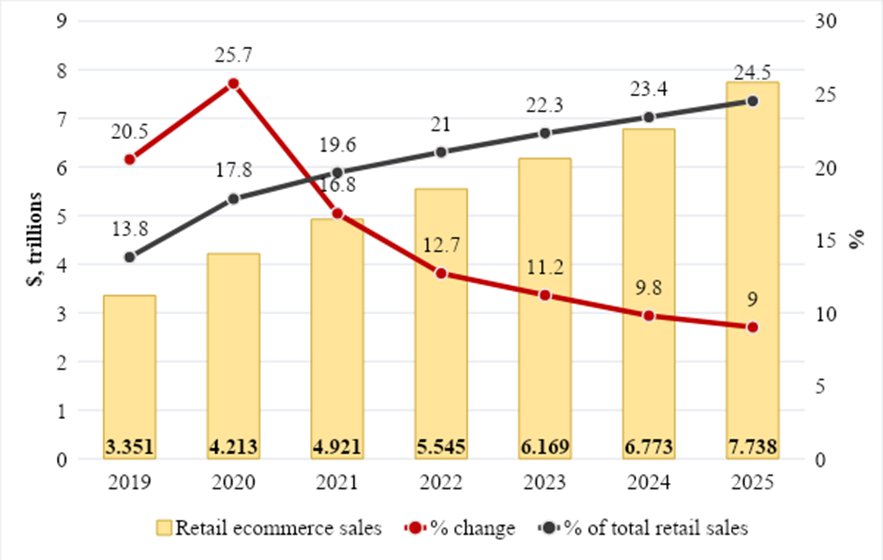 Source: Von Abrams (2021)Figure 1: Retail e-commerce sales worldwide, 2019-2025In China, the global leader in terms of e-commerce development, the 2021 e-commerce sales accounted for over half of retail sales, in South Korea and Great Britain this share was almost 29%, and in the US and a number of West European countries (Denmark, Norway, Finland, Sweden, France, and Spain) – from 10 to 20%. By the end of 2022, the market share of e-commerce is expected to grow further in all of the above countries (Cramer-Flood, 2021). In the Russian retail market, the share of online sales grew by 95% in the pandemic year 2020 compared to the previous year and by 35% in 2021 (The share of online sales in the total volume of retail trade turnover (2014-2021, 2022). According to forecasts, the turnover of online commerce will keep growing (Krasilnikova, 2022), and the development of digital technology will maintain its transformative influence on the sphere of commodity circulation and trade (Ramazanov et al., 2019, 2021). Despite its steady growth, the share of online sales in Russia remains below that in the leading countries, amounting to 5.1% in total across the country and less than 10% in Moscow and St. Petersburg (Figure 2).Source: The share of online sales in the total volume of retail trade turnover (2014-2021) (2022)Figure 2: The share of e-commerce in Russia's retail turnoverGiven the intensive development of global e-commerce and its insufficient realization in individual countries, of great importance are the issues of improving the competitiveness and efficiency of online stores. The main factor in a retailer's survival in a competitive environment is customer need satisfaction, which is directly contingent on the quality of retail service (Tepanon, Thatriroth, 2016; Nguyen, 2020). At the same time, consumer demand for quality shopping services is constantly growing (Mayorova et al., 2020).Aleksandrova et al. (2021) argue that the issues of maintaining high competitiveness, competitive positions, and advantages of trade enterprises through ensuring the quality of trade services to consumers do not receive enough attention in current research. In addition, when considering the quality of service in e-commerce, it is vital to account for the specifics of its business model. The management of retail service quality assumes the presence of methods for its assessment. In this connection, the purpose of this study is to propose a method for assessing retail service quality in e-commerce.Materials and Methods Retail service quality assessment methodsSince the quality of retail service is defined by its capability to satisfy customer needs, its assessment is widely conducted via the sociological method, including the SERVQUAL model (which implies the assessment of the gap between the actual and expected quality of services) and the models based on it, including SERVPERF (measures the perception of service quality, excluding expectation measurements), SERVPERF-М (reduces the number of attributes evaluated), Qualitometro (separates expectation and perception assessments in time), normalized quality models (correlate quality perceptions with ideal and attainable expectations), and numerous modifications, such as the RSQS model adapted for the retail sector. These methods have been applied in studies of the quality of shopping service and customer satisfaction conducted by Banerjee et al. (2017), Panda and Swar (2017), Amenta et al. (2019), Ching-Chan Cheng et al. (2021), and other researchers. At the heart of service quality is customer satisfaction, which as a rule relates to minimizing financial and time expenses. On the other hand, this service has a material nature for the trade company and aims at the realization of its commercial goals (Deputatova & Zvereva, 2018). As a result, a conflict of interest between the customer and the seller emerges, which can be resolved as part of retail service quality assessment through a combination of sociological and expert methods. While the sociological method reflects the opinion of consumers, the expert method accounts for the interest of traders. One method employed in assessing the quality of service in trade is the mystery shopper method, which delivers a comprehensive characteristic of the work of sales personnel and outlines directions for its improvement but is not applicable in the analysis of the overall system of trade service quality. The mystery shopper method is effective with competitors, provides an assessment of the company’s competitiveness, identifies the positive and negative factors of retail service quality that affect it, and reveals the reserves for its improvement. The analytical calculation method of assessing the quality of retail service involves the calculation of quantitative indicators such as the average time and speed of service, the average receipt, the coefficients of breadth, renewal, and stability of the product range, the average number of items in the purchase, the rate of purchase completion (conversion), the number of satisfactory reviews, the coefficient of aesthetic customer satisfaction, and so forth. Specific methods often use these approaches and methods in combination. For instance, let us consider the study by Aleksandrova et al. (2021) on the influence of retail service quality on the competitiveness of a regional enterprise, in which the importance of service quality is assessed as a factor in competitiveness. This study employs the method of expert evaluation. The degree of significance of particular quality factors is determined based on a survey of customers and employees. A direct assessment of the service quality of a company and its competitors is carried out with the help of mystery shoppers. Kuzmenko and Iakimik (2017) combine expert evaluations, a customer survey, and the mystery shopper method when assessing the quality of retail services of consumer cooperation enterprises. Prushkovskii (2017) includes in his system of retail service quality assessment the quantitative indicators of the service system’s efficiency and the qualitative indicators of consumer satisfaction (individual, summary, and integral).Uriasieva and Kalugina (2017), having systematized the existing approaches to assessing the quality of trade service, note the lack of comprehensive strategic tools and propose to adapt to this purpose a balanced system of indicators that will connect the key indicators of trade service quality with the strategically important indicators of the company’s performance. However, the development of a comprehensive system of quality indicators based on the key determinants of company competitiveness is not performed by the authors and is anticipated in further research. Despite the thorough development of the methodological aspects of overall service quality assessment, the application of the known methods and indicators to e-commerce enterprises is quite limited. Firstly, the existing methods focus on the quality of employees' work, while in e-commerce the interaction of customers with employees is minimal (although present). Secondly, several parameters specific to the Internet environment are overlooked, including the convenience of ordering from the website, shipping options, the quality of online consultations, and so on. GOST R 51304-2022 defines the indicators of trade service quality as "quantitative and/or qualitative characteristics of trade services ensuring their ability to meet the identified or anticipated needs of the consumer (buyer)" (GOST R 51304-2022, 2022). Since the overwhelming majority of service quality characteristics are descriptive and challenging to formalize, the basis of the proposed method for e-commerce is the qualitative approach, which can be supplemented by quantitative indicators if needed. Resultados and DiscussionThe proposed method is based on the SERVQUAL and SERVPERF models and results from their development and adaptation to e-commerce. Five groups of parameters, combining 20 individual indicators, are proposed to assess the quality of service in e-commerce (Figure 3).Source: compiled by the authorsFigure 3: E-commerce service quality assessment modelThe method for assessing the quality of service in e-commerce includes the following stages. Stage 1. Consumer survey. The survey was conducted on the online store website using pairs of statements describing customer satisfaction with each quality component and its importance (Table 1). Organizationally, there are two options: either to ask the respondent to fill out the entire questionnaire, motivating them with bonuses, or to ask just one question from the list chosen at random. The responses were given on a five-point Likert scale (from "strongly disagree" to "strongly agree").Table 1: Parameters of service quality assessment in e-commerceSource: compiled by the authorsStage 2. Assessment of survey results consistency. The internal consistency of the survey results is assessed using Cronbach's alpha coefficient. The sufficient coefficient value is 0.7 or higher. Lower coefficients indicate the need to identify and work on the reasons for differences in opinions.Stage 3. Calculation of individual indicators of the online store’s trade service.Each individual indicator is calculated using formula:where  – the indicator of service quality in the online store by the j-th parameter, – the significance of parameter j for the i-th customer; – assessment of the quality of service provided to the i-th customer by parameter j.Parameter significance is calculated through normalization:where  – i-th customer’s assessment of the significance of service quality parameter j,Min, Max – the maximum and minimum assessment scores, respectively.Stage 4. Calculation of summary indicators of retail service quality.The previous stage delivers a set of assessments for each parameter. Next, the average scores for a group of parameters are calculated, and on their basis, a summary indicator of the quality of service is computed. Here the arithmetic mean and geometric mean formulas are applicable.Stage 5. Visualization and analysis of the results. The results of the calculations provide assessments of the significance, consumer perception, and retail service quality for each individual parameter, their groups, and their totality (integral summary indicator). Based on customers’ assessments of the particular components of trade service quality in a specific online store, as well as the significance of these components, it is expedient to build a perception/significance matrix. This matrix identifies four groups of parameters. The parameters that show low factual assessment with great significance for customers are the priority for the online store manager and require investment in their development. The parameters rated high by customers both in terms of significance and factual experience maintain the achieved level of quality. The third group consists of lower priority parameters with relatively low actual assessments. The latter fact suggests that, nevertheless, online store managers should not omit them when managing the quality of sales service. Finally, the fourth group of parameters with high factual ratings but low importance for customers suggests an unnecessary investment of resources. The management of the online store should thus consider the feasibility of current investments in the development of these shopping service quality parameters.DiscussionThe descriptive nature and objective difficulty of formalizing the components of retail service quality define the advantages of the qualitative (sociological) methodological approach to service quality assessment compared to quantitative methods. The proposed methodology develops the SERVQUAL and SERVPERF models, which in their classic or modified versions have proven their effectiveness in various service industries, as reflected in studies by Akdere, Top, and Tekingündüz (2020), Huang, Lin, Fan (2015), Ramos Farroñan et al. (2020), Shi, Shang (2020), Cheng, Chang, Chen (2021), and others. In addition, the model accounts for the peculiarities of online retail shaped by the peculiarities of e-commerce resulting from a specific business model.In contrast to the mystery shopping method, also widely used in studies on the quality of shopping service (Aleksandrova et al., 2021, Kuzmenko, Iakimik, 2017), the presented method covers all the components of service instead of focusing on the work of employees. This aspect is of particular importance for the e-commerce model, in which face-to-face communication with the seller is minimized.To reduce the conflict of interest between the seller and the buyer, which inevitably arises in retail service quality assessment (Deputatova, Zvereva, 2018), it is advisable to supplement the proposed methodology with expert assessments by online store employees, as well as quantitative indicators characterizing the product range, conversion rate, the average receipt, etc. However, given that the commercial success of a retail company directly depends on consumer satisfaction, service quality assessment based on customer surveys remains the most significant. This approach corresponds to R.E. Freeman’s stakeholder theory, which is quite popular in modern management (Freeman, 2015; 2016). The stakeholder theory assumes that the main objective of commercial entities is to manage the interests, needs, and expectations of its stakeholders. For retail companies, including those operating in e-commerce, customers are the key stakeholder group, one of the main interests of which is service (Podsypalina, Popenkova, 2018).Finally, the obtained results allow classifying the components of retail service quality in e-commerce based on their actual assessment by customers and their significance for them. This classification shows practical significance for online store managers since it points to the most optimal management approaches.ConclusionThe quality of trade service is able to provide a competitive advantage for the retailer, including in the Internet environment. The proposed method resulting from the development and adaptation of the SERVQUAL and SERVPERF models to e-commerce assesses the quality of retail service in online stores accounting for the specifics of their operation. The assessment process not only reveals the perception of the actual quality of shopping service in online commerce for each parameter but considers the significance of these parameters. Individual and summary quality indicators are calculated. Classification based on perception assessment and significance defines the optimal management approaches to each parameter. The proposed approach to retail service quality assessment in e-commerce is also applicable to competitors, which is virtually impossible with the quantitative approach. Furthermore, if needed, the method can be supplemented with quantitative indicators and expert evaluations by online store employees.AcknowledgmentsThe paper was prepared in accordance with public assignment FSSW-2020-0009 of the Ministry of Science and Higher Education of the Russian Federation "Development of a Methodology for Managing Competitiveness in Distribution in the Context of Digital Economy".ReferenciasAkdere, M., Top, M., & Tekingündüz, S. (2020). Examining patient perceptions of service quality in Turkish hospitals: The SERVPERF model. Total Quality Management and Business Excellence, 31(3–4), 342–352. https://doi.org/10.1080/14783363.2018.1427501   Aleksandrova, L.Iu., Kalinina, G.V., Munshi, A.Iu., Munshi, Sh.M. (2021). Kachestvo torgovogo obsluzhivaniia pokupatelei kak faktor i uslovie obespecheniia konkurentosposobnosti regionalnogo predpriiatiia [The quality of commercial customer service as a factor and condition for ensuring the competitiveness of a regional enterprise]. Journal of Economics, Entrepreneurship and Law, 11(4), 927-946. https://doi.org/10.18334/epp.11.4.111956  Amenta, P., Lucadamo, A., D’Ambra, A. (2019). Customer satisfaction evaluation by common component and specific weight analysis using a mixed coding system. Quality and Quantity, 53(5), 2491-2505. https://doi.org/10.1007/s11135-018-0770-1  Banerjee, S.P., Bansal, S., Sehgal, P., Saha, S. (2017). A study on service quality of multi brand outlets – TATA croma and jumbo electronics using SERVQUAL model. International Journal of Economic Research, 14(19), 471-482.Cheng, C. C., Chang, Y. Y., & Chen, C. T. (2021). Construction of a service quality scale for the online food delivery industry. International Journal of Hospitality Management, 95. https://doi.org/10.1016/j.ijhm.2021.102938  Chernev, B. (2022). 15+ Mind-blowing Ecommerce Statistics. Review 42. Retrieved from: https://review42.com/resources/ecommerce-statistics/ Cramer-Flood, E. (2021). In global historic first, ecommerce in China will account for more than 50% of retail sales. Insider Intelligence. Retrieved from: https://www.insiderintelligence.com/content/global-historic-first-ecommerce-china-will-account-more-than-50-of-retail-sales    Von Abrams, K. (2021). Global Ecommerce Forecast 2021: Digital Leads the Way, Building on 2020’s Growth. Insider Intelligence. Retrieved from: https://www.insiderintelligence.com/content/global-ecommerce-forecast-2021?_gl=1*18fan1b*_ga*NDAyMjczNjYwLjE2NjYxOTExMDE.*_ga_XXYLHB9SXG*MTY2NjE5MTEwMC4xLjEuMTY2NjE5MTEwOC4wLjAuMA..&_ga=2.70019157.452327967.1666191102-402273660.1666191101  Deputatova, E.Iu., Zvereva A.O. (2018). Kachestvo torgovogo obsluzhivaniia kak faktor konkurentosposobnosti v epokhu globalizatsii [Trade services quality as a factor of competitiveness in the era of globalization]. Russian Journal of Entrepreneurship, 19(11), 3403-3412. Freeman, R. E. (2015). Strategic management: A stakeholder approach. Strategic Management: A Stakeholder Approach (pp. 1–276). Cambridge University Press. https://doi.org/10.1017/CBO9781139192675  Freeman, R. E. (2016). A Stakeholder Theory of the Modern Corporation. In The Corporation and Its Stakeholders (pp. 125–138). University of Toronto Press. https://doi.org/10.3138/9781442673496-009  Huang, E. Y., Lin, S. W., & Fan, Y. C. (2015). M-S-QUAL: Mobile service quality measurement. Electronic Commerce Research and Applications, 14(2), 126–142. https://doi.org/10.1016/j.elerap.2015.01.003  Krasilnikova, E.A. (2022). Tendentsii razvitiia elektronnoi torgovli Rossii i stran Evropeiskogo Soiuza [E-commerce development trends in Russia and the European Union]. Leasing, 1, 5-11.Kuzmenko, V.L., Iakimik, A.Ia. (2017). Otsenka kachestva torgovogo obsluzhivaniia (na primere roznichnykh torgovykh obektov Gomelskogo oblpotrebsoiuza) [Assessment of retail service quality (on the example of retail trade facilities of the Gomel Regional Consumer Society)]. In Molodezh dlia nauki i ekonomiki: razrabotki i perspektivy: Proceedings of the VI International Forum of Young Scientists, pp. 252-256. Gomel.Mayorova, A., Kevorkova, Z., Luneva, E., & Sapozhnikova, N. (2020). State and development of retail chains in the Russian regions. In Proceedings of the 33rd International Business Information Management Association Conference, IBIMA 2019: Education Excellence and Innovation Management through Vision 2020 (pp. 1310–1320). International Business Information Management Association, IBIMA.Nguyen, H. T. (2020). An application of the Kano model and retail service quality scale to Vietnamese supermarkets. International Journal of Productivity and Quality Management, 31(2), 189–206. https://doi.org/10.1504/IJPQM.2020.110025  Panda, R., & Swar, B. N. (2017). Customer satisfaction and online retail service quality: A SEM approach. International Journal of Applied Business and Economic Research, 15(2), 307–318. Podsypanina, T.D., Popenkova, D.K. (2018). Opredelenie nekotorykh napravlenii razvitiia malykh formatov torgovli na osnove analiza interesov steikkholderov [Identification of some directions of development of small trade formats based on the analysis of stakeholders' interests]. Tomsk State University Journal of Economics, 43, 256-278. Prushkovskii, L.V. (2017). Otsenka sistemy kachestva torgovogo obsluzhivaniia na predpriiatiiakh riteila i ee obosnovanie [Assessment of the retail service quality system at retail enterprises and its justification]. Research result. Business and Service Technologies, 3(2). Retrieved from: https://cyberleninka.ru/article/n/otsenka-sistemy-kachestva-torgovogo-obsluzhivaniya-na-predpriyatiyah-riteyla-i-ee-obosnovanie/viewer Ramazanov, I. A., Panasenko, S. V., Cheglov, V. P., Krasil’nikova, E. A., & Nikishin, A. F. (2021). Retail transformation under the influence of digitalisation and technology development in the context of globalisation. Journal of Open Innovation: Technology, Market, and Complexity, 7(1), 1–21. https://doi.org/10.3390/joitmc7010049   Ramazanov, I. A., Ramazanov, S. A., Panasenko, S. V., Mayorova, E. A., & Nikishin, A. F. (2019). Prospects for the development of online trade in the Russian federation in the context of globalization and the information society establishment. International Journal of Recent Technology and Engineering, 8(2), 4413–4424. https://doi.org/10.35940/ijrte.B3328.078219  Ramos Farroñan, E. V., Mogollón García, F. S., Santur Manuel, L., & Cherre Morán, I. (2020). The servperf model as a service quality assessment tool in a company. Universidad y Sociedad, 12(2), 417–423. Shi, Z., & Shang, H. (2020). A review on quality of service and servqual model. In Lecture Notes in Computer Science (including subseries Lecture Notes in Artificial Intelligence and Lecture Notes in Bioinformatics) (Vol. 12204 LNCS, pp. 188–204). Springer. https://doi.org/10.1007/978-3-030-50341-3_15   Tepanon, Y., Thatriroth, S. (2016). Retail Service Quality in hypermarket. In 2016 13th International Conference on Service Systems and Service Management (ICSSSM 2016). https://doi.org/10.1109/ICSSSM.2016.7538534   The share of online sales in the total volume of retail trade turnover (2014-2021). (2022). Rosstat Retrieved from: https://rosstat.gov.ru/storage/mediabank/Internet_torgovlya.xls Uriaseva, T.I., Kalugina, S.A. (2017). Strategicheskii podkhod k otsenke kachestva obsluzhivaniia roznichnogo torgovogo predpriiatiia [Strategic approach to service quality assessment in a retail trade enterprise]. Practical Marketing, 10(248), 23-29.Zuykova, A. (2022). What is e-commerce and how online commerce works. RBC Trends. Retrieved from: https://trends.rbc.ru/trends/industry/607fe4549a7947027eaffbe6 GOST R 51304-2022. (2022). "Trade Services" (approved by Order of the Federal Agency for Technical Regulation and Metrology of March 24, 2022, № 154-st, date of entry into force January 1, 2023). Retrieved from: https://docs.cntd.ru/document/1200183574  №Quality assessmentSignificance assessmentOnline interactionOnline interactionOnline interaction1Appealing website designIt is important to me that the website is nicely designed2Sufficient product informationComplete product information is important to me3The website allows to easily find the desired productIt is important for me that the product is easy to find4Payment options can be selectedThe choice of payment options is important to me5The website allows for quick purchaseThe promptness of purchase is important to me6Order settings can be adjusted to the client’s needsThe opportunity to change order settings is important to meHuman interactionHuman interactionHuman interaction7Employees sincerely want to help the customerIt is important for me that the employees sincerely try to help the customer8Employees offer competent consultations by phone/chat/videoconferenceCompetent consultations from online store employees are important to me9Customers' problems are solved quicklyThe speed with which customers' problems are solved is important to me10The employees (pickers, couriers) are politeThe politeness of online store employees is important to meReliabilityReliabilityReliability11Products are always availableIt is important to me that the products are always in stock12Delivery deadlines are metCompliance with delivery dates is important to me13Quality products are deliveredProduct quality is important to me14Expiration dates are observedCompliance with expiration dates is important to me15Payment methods are safeThe safety of payment is important to meTangiblesTangiblesTangibles16The product range meets customers' needs The product range is important to me17Reasonable pricing for goods and servicesThe price level is important to me18Additional services meet customers' needsAdditional services are important to meAssuranceAssuranceAssurance19Product returns are easy to arrangeEasy return policy is important to me20The website has reliable reviewsReliable reviews are important to me